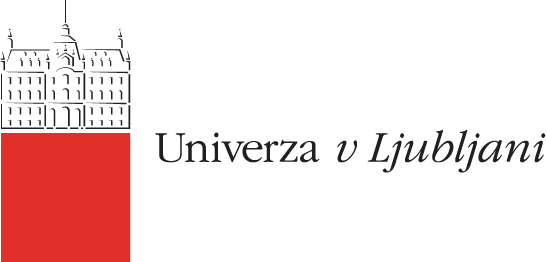 Usmeritve UL za preverjanje znanja in izvajanje izpitov na daljavoDelovna, nelektorirana verzija projekta DiULV3 – 18.5.2020KAZALOPOVZETEKZakon o interventnih ukrepih za zajezitev epidemije COVID-19 in omilitev njenih posledic za državljane in gospodarstvo daje učiteljem možnost, da za letošnje študijsko leto spremenijo akreditirane učne načrte in način obravnave učne vsebine ter ocenjevanje znanja prilagodijo obstoječim razmeram.Večje prilagoditve bodo potrebne predvsem pri pisnih izpitih, kjer s primernimi tehničnimi rešitvami v kombinaciji z ustreznimi didaktičnimi pristopi zagotovimo ekvivalent tradicionalni izvedbi.Kot tehnološka osnova naj se čim bolj izkoristijo orodja, ki jih na fakultetah že imate, na katera so učitelji in študenti že navajeni in v katerih na nekaterih fakultetah že potekajo kolokviji in izpiti. Osnovno orodje naj bodo spletne učilnice v kombinaciji z ostalimi orodji (na primer videokonferenčni sistemi). Za izvajanje izpitov se kot alternativa lahko uporabijo alternativna orodja, kot je na primer exam.net.Posebna namenska orodja (ang. proctoring tools) bi v »kriznem času« predvidoma lahko uporabili le v izjemnih primerih masovnih pisnih izpitov na posebne želje profesorjev. Pri tem bi moral profesor zagotoviti kakovostno izvedbo ob upoštevanju določil o varstvu osebnih podatkov iz direktive GDPR. Ob tem je pomembno, da razlikujemo rešitve, ki so namenjene uporabi v sedanjem »kriznem času« od sistemskih, ki bi jih uvedli po tehtni analizi, testih in sistemski integraciji.Na predmetih z manjšim številom študentov se namesto pisnih izpitov v predavalnicah izvede ustno ocenjevanje znanja preko videokonference izvajalca in študenta. Študent lahko odgovarja na zastavljene naloge in vprašanja ustno ter pisno, pisni odgovor pokaže ali posreduje izvajalcu.Na predmetih z večjim številom študentov se izvaja pisno ocenjevanje znanja, ki poteka kot izpiti v spletnih učilnicah ali namenskih sistemih za ocenjevanje znanja, ali z oddajo pisnih izdelkov v elektronski obliki. Po priporočilu se študente pri pisanju izpita spremlja preko videokonference,  ob večjem številu študentov v več vzporednih skupinah hkrati. Po presoji izvajalca se pisni del zaradi zagotavljanja večje verodostojnosti dopolni še z ustnih delom.Zaradi omejenih možnosti nadziranja spletnega izpitnega okolja in domačega okolja študentov je še posebej pomembno, da je izpit v zadostni meri individualiziran, bodisi pri oblikovanju izpitnih vprašanj, bodisi pri oblikovanju izpitnih odgovorov. Vsebina oziroma tip izpitnih vprašanj naj se po presoji izvajalca temu primerno prilagodi.Izvajalci pripravijo jasna navodila za študente, ki so v maksimalni meri v skladu s pravilniki UL in članice, in pred prvo izvedbo naredijo preizkusno izvedbo.Kadar z razpoložljivimi tehničnimi zmožnostmi ni možno ustvariti pogojev za regularno in verodostojno preverjanje znanja na daljavo in ko bodo odpravljeni omejitveni ukrepi, se izpite lahko izvede v fizični obliki. Ob tem posamezna članica opredeli protokole za ustrezno ravnanje vseh izvajalcev in udeležencev izpita. UVODNačini preverjanja in ocenjevanja znanja, zapisani v učnih načrtih posameznih predmetov, ki jih izvajajo visokošolski učitelji in sodelavci v običajnih razmerah, so izhodišče za iskanje različnih prilagoditev le-teh tudi pri študiju na daljavo. V 48. členu Zakona o interventnih ukrepih za zajezitev epidemije COVID-19 in omilitev njenih posledic za državljane in gospodarstvo je navedeno, da se lahko v trenutnih razmerah spremeni način ocenjevanja in izvajanja študija. Z njim je zagotovljena avtonomnost učiteljev, da se preverjanje znanja prilagodi razmeram in da se uporabi drugačne načine preverjanja znanja v učnem procesu (predavanja, vaje, druge oblike pedagoškega dela) ter pri izpitih.Določene oblike ocenjevanja znanja, kot npr. seminarske naloge, projektne naloge, raziskovalna poročila, refleksije itd. se lahko izpeljejo na daljavo brez večjih prilagoditev. Večje prilagoditve so potrebne predvsem pri pisnih izpitih, kjer s primernimi tehničnimi rešitvami v kombinaciji z ustreznimi didaktičnimi pristopi zagotovimo čim večji ekvivalent tradicionalni izvedbi.V nadaljevanju so predstavljene usmeritve za uporabo IKT pri izvajanju različnih oblik preverjanja znanja kot so ustni izpiti ter pisni izpiti na daljavo. Izvajalec predmeta ima vso pravico način preverjanja znanja prilagoditi trenutni situaciji in uporabiti tisti način, ki se mu zdi najbolj smiseln za njegov predmet.PEDAGOŠKI VIDIKI OCENJEVANJA ZNANJA NA DALJAVOIzhodišče ocenjevanja znanja na daljavo so veljavni učni načrti. Kot je bilo že omenjeno, Zakon o interventnih ukrepih za zajezitev epidemije COVID-19 in omilitev njenih posledic za državljane in gospodarstvo omogoča prilagoditev načinov ocenjevanja znanja, vendar naj vsebina (kaj se ocenjuje) in raven znanja (taksonomske ravni) ostaneta enaki.Zagotoviti je potrebno veljavnost in občutljivost ocenjevanja, pri ocenjevanju na daljavo pa se največ težav lahko pojavi pri objektivnosti ocene. Paziti je treba tudi na ekonomičnost. Občutljivost ocenjevanja je povezana z dolžino izpita in zahtevnostjo nalog. Še vedno se naj, ne glede na prilagojene načine, ohranijo sprotni načini ocenjevanja (kolokvij, seminarska naloga ipd.).Določene oblike ocenjevanja znanja, kot npr. seminarske naloge, raziskovalna poročila, refleksije itd. lahko tudi pri študiju na daljavo potekajo na enak način kot v običajni situaciji. Kjer pa bodo prilagoditve pri ocenjevanju znanja potrebne, je bistveno, da nosilci predmetov presodijo, katere izmed možnih prilagoditev ocenjevanja pri študiju na daljavo so glede na vsebine in cilje posameznega predmeta ter pričakovane kompetence študentov najbolj primerne in jih je možno realno izvesti (v predvidenem časovnem okviru, glede na velikost skupine študentov, upoštevajoč raven objektivnosti itd.).VARSTVO OSEBNIH PODATKOVPri preverjanju znanja na daljavo je treba upoštevati tudi varstvo osebnih podatkov. V nadaljevanju so opisana priporočila, čemu naj se izvajalci predmeta izognejo, da ne bodo kršili zakona o varstva osebnih podatkov.Pri večini izvajanj preverjanja znanja se bo študent identificiral z osebnim dokumentom. Študentu lahko naročimo, da sliko osebnega dokumenta pokaže v kamero, če pri tem dokumenta ne vidijo tudi drugi prisotni. Slike dokumenta ne smemo posneti, saj je to v neskladju z ZOIzk-1 oz. (v primeru potnih listov) ZPLD-1. Prepovedano je hraniti kakršno koli elektronsko obliko osebnega dokumenta. Identifikacija z osebnim dokumentom je smiselna in primerna, vendar samo v obliki ogleda, brez snemanja in shranjevanja.Pri izvajanju izpitov na daljavo je poleg podatkov o aktivnostih študenta, ki se že beležijo (npr. dejavnosti študenta v spletni učilnici in videokonferenci)  dovoljeno beležiti dodatne podatke o aktivnostih študenta (npr. dnevnik dejavnosti v orodju za opravljanje izpita, IP naslovi), kolikor je to potrebno za zagotavljanje verodostojnosti e-izpitov. Med izvajanjem izpita lahko preko videokonference spremljamo zaslon študentovega računalnika, sliko s kamere in zvok okolice spremljamo, izpita pa ne smemo snemati. Pri uporabi orodij za nadzor izvajanja izpitov (ang. proctoring tools) je potrebno preveriti njihovo skladnost z direktivo GDPR. Večina teh orodij je skladna s t. i. Privacy Shield (ZDA), kar je pomembno pri ravnanju z osebnimi podatki. Ponudnik naj ima znotraj svojih splošnih pogojev poslovanja ustrezna določila o pogodbeni obdelavi iz 28. člena GDPR ali pa so ta že del predizpolnjene pogodbe o obdelavi, ki je objavljena na njegovi spletni strani.Priporočena je objava obvestila o obdelavi osebnih podatkov, ki se bodo zbirala, pred začetkom izvajanja izpita. Primer obvestila podajamo v točki 8.2. (Vir priloga 8 – Mnenje DPO UL).SPLOŠNA PRIPOROČILA Priporočamo, da izvajalci vnaprej opredelijo protokole izvedbe preverjanja znanja na daljavo, pripravijo jasna navodila in jih pravočasno posredujejo študentom. Navodila naj vsebujejo:datum, čas in trajanje izpita,način in posebnosti izvedbe (na primer prehajanje med vprašanji bo možno samo zaporedno brez vračanja nazaj, vprašanja so podana naključno),lokacijo izvedbe: oznaka videokonferenčne sobe ali povezava, lokacija ali povezava, na kateri bo dostopen e-izpit,seznam dovoljenih/nedovoljenih pripomočkov (na primer dovoljena je uporaba vseh pripomočkov),seznam potrebne opreme (kot je računalnik s kamero in mikrofonom, slušalke, pametni telefon s kamero…), programske opreme in/ali aplikacij (npr. videokonferenčne aplikacije, bralniki QR kod, pretvorniki slik v PDF). Če je le mogoče, naj se predhodno izvede testiranje izpitnega okolja na način, na kakršnega se bo izvajal dejanski izpit (poizkusna izvedba). Študente vnaprej opozorite, da bo izpitni režim prilagojen izvajanju na daljavo. Študentom s posebnimi potrebami omogočite prilagojene pogoje reševanja, skladno z njihovo odločbo (na primer podaljšan čas reševanja). V protokolih in navodilih opredelite možne težave, nepravilnosti in nedovoljena ravnanja ter vnaprej sprejmite dogovore, kakšne so posledice oz. kako ravnati, če do njih pride. Takšni dogodki so na primer:Reševanje izpita je bilo prekinjeno. Predlog: študent kontaktira izvajalca in ta odloči, ali dovoli nadaljevanje reševanja (študent ne sme imeti možnosti spreminjanja oddanih odgovorov), ali bo opravljal ustni izpit ali nadomestni pisni izpit.Prekinitev zveze v videokonferenci (kadar se nadzor nad izvajanjem opravlja na ta način) v času poteka izpita. Predlog: študent se skuša povezati nazaj ali kontaktirati izvajalca, ki odloči, ali bo nadaljeval z izpitom, ali izpit končal in opravljal ustni izpit ali ponavljal izpit. Nejasna slika ali zvok v videokonferenci nadzorniku onemogočata spremljanje študenta (nejasen obraz, pretemen obraz). Predlog: izvajalec študenta opozori, če ta nepravilnosti ne odpravi, se izpit prekine, dokler se težava ne odpravi.Opredelite nedovoljene aktivnosti študenta med izvajanjem izpita (npr. odhod izpred kamere, pogovarjanje z drugimi osebami, uporaba telefona ipd.). Predlog: izvajalec študenta opomni, v primeru neupoštevanja se obravnava kot kršitev.   V primeru ugotovljenih kršitev: Izvajalec izpita študentu, ki na nedovoljen način sodeluje z drugimi ali uporablja nedovoljene pripomočke ali kako drugače krši navodila, prekine opravljanje izpita, v skladu s 36. členom Študijskega reda UL in ostalimi predpisi.USTNI IZPITI NA DALJAVOUstni izpit je priporočljiva alternativa pisnemu izpitu v vseh primerih, ko so skupine dovolj majhne, da je to izvedbeno mogoče. Ustne izpite ali ustne zagovori se izvajajo preko videokonferenčnih orodji (MS Teams, Cisco Webex, Zoom, GoToMeeting, MiTeam, Skype,… ). Priporočamo uporabo videokonferenčnih orodij, ki ste jih že uporabljali na predavanjih ter vajah, jih študenti poznajo in jih znajo uporabljati. Priporočljivo je študente že med predavanji vključiti v aktivno sodelovanje v videokonferenci, da pridobijo izkušnjo komuniciranja pred kamero in na daljavo. Ustni izpiti se praviloma izvajajo posamično, en študent naenkrat. S spremljanjem slike zaslona na študentovem računalniku se lahko zmanjša možnost uporabe nedovoljene pomoči preko vzporednih sporočilnih ali konferenčni kanalov. PRIPOROČLJIV POSTOPEK IZVEDBEŠtudent vstopi v videokonferenco z vključenim zvokom in sliko (kamero); na zahtevo se identificira (npr. preko kamere pokaže identifikacijski dokument, če slike ne vidijo ostali študenti).Izvajalec lahko pred izpitom preveri, da je študent v sobi sam in ne uporablja nedovoljene pomoči; na zahtevo izpraševalca študent s kamero pokaže svojo sobo in delovni prostor (miza, pod mizo, za monitorjem, na stropu, pred sabo); dodatno lahko zahtevamo, da deli zaslonsko sliko svojega ekrana.Med izpitom naj študent sedi tako, da bodo roke ves čas vidne, da gleda v kamero, da je dovolj blizu kamere, da se lahko vidi, kam gleda; študent naj ne nosi pokrivala, v ušesih ne sme imeti (dodatnih) slušalk, če uporablja zvočnik naj bodo ušesa vidna.Ko študent dobi vprašanje, ima na voljo ustrezen čas za razmislek. Medtem mora ves čas gledati v kamero; pri kompleksnih vprašanjih lahko dobi vprašanja na zaslonu, na primer v PPT/PDF s po enim vprašanjem na stran. Študent lahko določene odgovore napiše/nariše na papir (npr. skice procesov ali inštrumentov, risanje kemijskih formul, enostavnejši izračuni) in papir nato pokaže izvajalcu s pomočjo kamere.S podvprašanji lahko izvajalec prepreči morebitno poslušanje prišepetovalca (po skriti slušalki ali v sobi) oziroma na kak drug način ugotavlja, da študent res sam razmišlja. Če izvajalec med izpitom posumi, da študent uporablja nedovoljene pripomočke (npr.  bere zapiske, učbenik, splet) lahko v skladu z izpitnim pravilnikom prekine opravljanje izpita. IZVAJANJE PISNIH IZPITOV IN KOLOKVIJEVPisni izpiti ali kolokviji na daljavo se lahko izvajajo na več načinov, med najpogostejšimi so:reševanje e-izpitov (kvizov) v spletni učilnici (Moodle, Canvas) ali okolju za e-izpite (npr. Exam.net),reševanje e-izpitov v kombinaciji z reševanjem na liste (npr. izračuni, izpeljave, sheme, skice, formule, izpeljave, ipd.) in oddajo listov v elektronski obliki,reševanje nalog na liste in oddajo v elektronski obliki, reševanje nalog v urejevalnikih besedil in njihova oddaja v e-obliki.Izvedba preverjanja znanja brez dodatnega nadzoraGre za oblike preverjanja znanja, ki so regularne tudi, kadar se izvajajo brez nadzora nad izvajanjem izpita.Izpit z dovoljeno uporabo gradiv (open-book): študent dobi na voljo določen čas glede na siceršnje trajanje izpita. Vprašanja so vsebinska, za odgovor je potreben premislek (npr. rešitev nekega problema, podajanje strokovnega mnenja) in zastavljena tako, da zgolj prepisovanje iz zapiskov ali gradiv ne pomaga. Študent odda vnaprej zahtevano nalogo v dogovorjenem roku, naloga se odda na ustrezen način, npr. v spletno učilnico, okolje za e-izpite ipd. Za ugotavljanja plagiatorstva pisnih izdelkov se lahko uporabi orodje Turnitin (kot neposredno oddajo v Turintin s strani študenta ali kot vklop v nalogi spletne učilnice Moodle). Pisnemu izpiti naj sledi ustni zagovor.Na ta način se lahko izvaja tudi izpit, ki poteka kot reševanje kvizov v spletni učilnici pod naslednjimi pogoji: vprašanja so dovolj zahtevna, da na njih ni moč odgovoriti zgolj z uporabo gradiv, kviz je časovno tako omejen, da onemogoča iskanje odgovorov v učnem gradivu, vprašanja so naključno izbrana iz velikega nabora vprašanj, njihovo zaporedje je pomešano, prav tako tudi vrstni red odgovorov pri vprašanjih zaprtega tipa (kviz je dovolj individualiziran, da zmanjša možnost nedovoljene pomoči), premikanje med vprašanji je dovoljeno samo naprej, tako da popravljanje za nazaj ni mogoče. Izvedba preverjanja znanja z nadzoromVerodostojnost opravljanja izpita na daljavo povečamo z nadzorom izvedbe z vsaj eno ali s kombinacijo od naštetih možnosti:vizualnim nadzorom prostora in reševalca preko videokonference ali namenskih rešitev,omejevanje dostopa do nedovoljenih virov informacij ali drugih oblik pomoči z uporabo varnih brskalnikov, uporabo namenskih orodij za nadzor izpitov (t.i. proctoring sistemov). Vizualni nadzor preko videokonferenc je dostopna in primerna rešitev, ki poleg nadzora nad potekom reševanja in morebitno uporabo nedovoljene pomoči omogoča tudi identifikacijo študentov. Uporaba varnega brskalnika, kot je Safe Exam Browser (https://www.safeexambrowser.org/) dodatno zmanjša možnosti prepisovanja in nedovoljene uporabe gradiva/virov. Namenska orodja za nadzor izpitov večinoma uporabljajo vizualni nadzor študentov preko spletne kamere in snemanjem poteka reševanja. Mnoge od njih ugotavljajo kršitve s pomočjo umetne inteligence ali izučenih nadzornikov, omejujejo dostop do spleta, do datotek ali uporabo drugih programov, beležijo nedovoljene aktivnosti študentov in podobno. Nekatere rešitve so opisane v [1].Med namenskim rešitvami za nadzorovano izvajanje izpitov na daljavo izpostavljamo Exam.net, ki je primerna zlasti za članice, ki ne uporabljajo spletne učilnice ali raba le te ni splošno razširjena na članici. Exam.net deluje v spletnem brskalniku, omogoča izdelavo e-izpitov, nadzorovano izvajanje spletnega reševanja in oddajo nalog ter nadzor aktivnosti študentov. Exam.net sam po sebi ne omogoča vizualnega nadzora študentov, zato se priporoča izvajanje v kombinaciji z videokonferenčnimi sistemi in uporabo varnega brskalnika. Uporaba Exam.net je v letu 2020 za vse uporabnike brezplačna.Priporočila za nadzor preko videokonferenceNamesto kamere na računalniku se lahko uporabi pametni telefon. Slednji lahko služi tudi kot dodatna kamera, ki se namesti tako, da kaže študenta od strani oziroma delno iz ozadja.Študenti naj izberejo ustrezen prostor za pisanje, kjer jih ne bodo motili drugi člani gospodinjstva.Študent naj računalnik in kamero ali pametni telefon v prostoru postavi tako, da ima čim bolj nevtralno ozadje, uporaba virtualnega ali zabrisanega ozadja ni dovoljena. Postopek preverjanja identitete, kjer mora študent pokazati osebni dokument, se mora izvajati tako, da osebni dokument ni viden drugim študentom. Enako velja, kadar izvajalec od študenta zahteva, da ta s kamero pokaže prostor, v katerem opravlja izpit. Prepovejte ali v videokonferenčni aplikaciji onemogočite medsebojno sporočanje, deljenje zaslona in možnosti preimenovanja uporabnika. Študent naj ne uporablja slušalk, kamera in mikrofon na strani študenta naj bosta vseskozi vklopljena. Če zvok s strani študentov moti izvajanje izpita, naj izvajalec centralno utiša mikrofone.Študent mora video povezavo vzdrževati ves čas izpita, do oddaje izpitnih odgovorov. Prekinitev povezave se šteje za prekinitev opravljanja. Kadar zaradi tehničnih težav pride do prekinitve video povezave, ali študent ne more reševati e-izpita ali oddati svojih rešitev, o tem nemudoma obvesti nadzornika po telefonu ali elektronski pošti. V tem primeru izpitni rok ne propade, študent lahko izpit opravlja ustno ali gre na naslednji rok. Vnaprej naj se opredelijo dovoljena oziroma nedovoljena dejanja (npr. zapuščanje vidnega polja kamere, pogovarjanje z drugimi osebami …) ter sankcije (npr. 1. opomin, 2. opomin, prenehanje opravljanja izpita).V primeru večjih skupin se te razdelijo v manjše, tako da nadzor poteka v skupinah po največ 20 – 25 študentov. Priporočljivo je, da vse skupine izpit opravljajo hkrati. Vsako skupino nadzoruje druga oseba, kar pomeni sodelovanje večjega števila sodelavcev hkrati.  Reševanje in oddaja pisnih izdelkov Pisne izpite pri katerih so zahtevani izračuni, risanje shem, načrtov ipd., naj študent rešuje ročno na papir, bodisi elektronsko v urejevalnikih besedil ali drugih namenskih programih, ki se uporabljajo pri predmetu. Pri računskih nalogah obvezno zahtevajte postopek.V primeru reševanja na papir je priporočljivo predhodno označevanje izpitnih listov. Študent pred začetkom izpita na praznih listih označi strani (npr. 1/6, 2/6, …), napiše ime in priimek ter se podpiše, ter tako označene liste slika in slike odda (v spletno učilnico). Drug način je, da študent na liste zapiše individualne naključne kode, ki jih pošlje izvajalec.Od študentov naj se zahtevajo pisala z velikim kontrastom glede na papir (črn/moder kemični svinčnik, pero ipd.; nikakor grafitni svinčnik). Če se za slikanje in oddajo nalog uporablja pametni telefon, naj bo med izpitom postavljen na vidnem mestu (da ga nadzornik lahko vidi), z zaslonom navzdol, vključen naj bo letalski način. Po preteku razpoložljivega časa naj študent slika liste s pametnim telefonom in slike naloži v spletno učilnico, v videokonferenco ali v okolje za izpite (npr. exam.net). V spletni učilnici Moodle uporabite gradnik tipa »naloga«. Priporočamo, da je čas za oddajo rešenih izpitov omejen na npr. največ 5 minut od konca izpita, da se zmanjša možnost izmenjave rešitev med študenti. Čas oddajo naj bo prilagojen obsegu gradiva (času, ki je potreben za slikanje in nalaganje). Odsvetuje se pošiljanje po e-pošti.    Študenti naj rešene naloge ali izdelke v elektronski obliki do dogovorjenega časovnega roka oddajajo v spletno učilnico, v okolje za izpite ali v videokonferenčno okolje (v primeru, da lahko onemogočite oddajanje po izteku izpita). Dostop do izpita je lahko omejen z geslom, ki ga izvajalec sporoči študentom tik pred začetkom izpita. Časovno omejen izpit naj se avtomatsko zaključi ob določeni uri za vse reševalce (izjema so študenti z odobrenim podaljšanim časom reševanja, za njih se zaključi kasneje). Postopek izvedbeŠtudent preveri, da ima naloženo vso potrebno programsko opremo in da videokonferenčna aplikacija deluje.Zapre vse aplikacije na svojem računalniku razen priporočenega brskalnika. Študent se ob dogovorjeni uri prijavi v videokonferenčno sobo (prijave naj se začno dovolj zgodaj pred začetkom izpita, da bo dovolj časa za preverjanje udeležencev).Izvajalec pred začetkom preveri identiteto študenta (lahko zahteva osebni dokument) ter opravi pregled prostora (študent s kamero pokaže prostor levo in desno od računalnika, za monitorjem, pod mizo, strop).  Ko so izpolnjeni pogoji za opravljanje, izvajalec pošlje študentom izpit, odpre dostop do e-izpita ali pove geslo za dostop.  Navodila študentomPriporočamo, da poleg splošnih podatkov (gl. poglavje Splošna priporočila) izvajalci sporočijo: skupino, v katero so razvrščeni študenti in kdo je njihov nadzornik,kako bo potekal izpit, kam oddajo slike (kadar se rešuje na liste) in v kakšnem formatu,zahteve za prostor in ostale pogoje, ki jih mora študent izpolniti,posebne pogoje izvedbe (npr. vračanje po vprašanjih ne bo možno).Priprava izpitnih nalogPriporočamo kombiniranje več vrst nalog:naloge objektivnega tipa ali izbirni tip - obkrožanje (štiri do pet odgovorov, vsi odgovori naj bodo po dolžini približno enako obsežni in atraktivni; razvrstitev pravilnih odgovorov naj bo naključna pri različnih nalogah); naloge s pravilnim ali napačnim odgovorom (omejene na 1 ali več odgovorov); naloge alternativnega tipa (ali trditev velja ali ne velja); naloge povezovanja (trditvam iz stolpca na levi strani poiščejo ustrezne povezave v stolpcu na desni strani; zahtevnost se poveča, če v levem in desnem stolpcu ni enakega števila odgovorov); naloge urejanja (razvrstite po…);naloge s številskimi odgovori in individualizirane računske naloge;naloge prostih odgovorov: dopolnjevanje manjkajoče besede; kratki odgovori; daljši odgovori; esejske naloge (strukturirane, nestrukturirane); naloge branja in interpretacije skic, tabel, diagramov in odgovarjanje na vprašanja v zvezi z njimi;naloge tipa »popravite napake«, ki so zahtevnejše;zaželena so vprašanja, ki omogočajo uporabo literature, svetovnega spleta ipd., oziroma so tako zahtevna, da ne glede na uporabo virov, študent ne bo imel časa najti ustrezen odgovor, če se ni predhodno pripravil na izpit.Nastavljen naj bo naključen izbor iz zaloge večjega števila vprašanj; vključeno naj bo permutiranje vprašanj in odgovorov, da se minimizira možnost izmenjave odgovorov med študenti. Vsaka naloga naj bo podana na svoji strani; z nastavitvijo zaporednega premikanja omejite vračanje na predhodna vprašanja ali preskakovanje, da zmanjšate možnost goljufanja – študente vnaprej opozorite na to omejitev.Čas reševanja naj bo omejen na 1,5 – 2 kratnik časa, kot ga za reševanje porabi učitelj. OSTALA PRIPOROČILAOdzivi na omejene zmožnosti izvajanja ocenjevanja na daljavoKadar z razpoložljivimi tehničnimi zmožnostmi ni možno ustvariti pogojev za regularno in verodostojno preverjanje znanja na daljavo (npr. omejitve kakovosti zvoka, zakasnitve onemogočajo interakcijo študentov in skupinsko poustvarjanje glasbenih del) in bodo odpravljeni omejitveni ukrepi, se izpite lahko izvede v fizični obliki. Ob tem posamezna članica opredeli protokole za ustrezno ravnanje vseh izvajalcev in udeležencev izpita. Pri tem je potrebno zagotoviti ustrezne pogoje (npr. ustrezna razdalja med udeleženci, zaščitna oprema, razkuževanje in zračenje prostorov, način vstopanja in izstopanja v prostore).Študentom, ki nimajo ali si ne morejo sposoditi potrebne opreme (računalnika, internetne povezave, pametnega telefona) ali nimajo primernega prostora za opravljanje izpita na daljavo, omogočite, da e-izpit opravljajo v primerno opremljeni računalniški učilnici na članici. Izpit naj opravljajo hkrati s študenti na daljavo in pod enakimi pogoji, ki veljajo za vse. Primer obvestila o obdelavi osebnih podatkov Primer obvestila o obdelavi osebnih podatkov, ki ga ustrezno prilagodite glede na konkretno rešitev oz. potrebe na članici (Vir: mnenje DPO o varovanju osebnih podatkov pri izvajanju ocenjevanja na daljavo):Vaš IP naslov, spremljanje vašega obnašanja na računalniku med opravljanjem izpita (zgolj podatek o tem, ali boste in kolikokrat boste zapustili e-izpitno okolje), bomo na Fakulteti ..., UL, naslov, hranili do trenutka, ko boste izpit oddali - če bo izpitno okolje zaznalo, da ste ga želeli zapustiti večkrat, kot je to dovoljeno, se bo podatek o tem hranil do izteka pritožbenega roka oz. do odločitve fakultete o vaši pritožbi. Zbiranje navedenih osebnih podatkov je nujno potrebno za normalno izvedbo izpitov med epidemijo Covid-19, ko izvajanje izpitov v predavalnici ni dovoljeno. Univerza v Ljubljani je kljub epidemiji v skladu z ZViS dolžna izvesti študijske programe (torej tudi izvedbo izpitov), zato je edina izvedljiva možnost izvedba e-izpita na daljavo - način izvedbe je tako potreben za izvedbo naloge v javnem interesu (točka (e) prvega odstavka člena 6 GDPR). Vaše osebne podatke bo obdeloval tudi ponudnik rešitve za izvajanje izpitov na daljavo, s katerim ima Univerza v Ljubljani sklenjeno pogodbo po členu 28 GDPR. Ponudnik se nahaja v ZDA in je vključen v Ščit zasebnosti (IP št. 0601-3/2017/2 z dne 20. 3. 2017). Kadarkoli lahko uveljavljate dostop do svojih osebnih podatkov, njihov popravek ali omejitev obdelave (pod pogoji GDPR) in pravico do ugovora obdelavi. Svoje pravice lahko uveljavljate pisno na naslovu fakultete ali preko e-pošte ...@... Za pomoč pri uveljavljanju pravic se lahko obrnete na pooblaščeno osebo za varstvo podatkov (dpo@uni-lj.si). Če boste ocenili, da vaših pravic ustrezno ne izvršujemo, pa se lahko pritožite Informacijskemu pooblaščencu RS.Primer izjave študenta o samostojnem opravljanju izpitaVir: Fakulteta za upravo, Navodila za zagovore seminarskih del in izpite (Priloga 2).Pred začetkom izpita se mora študent strinjati s sledečo izjavo (ustrezno prilagodite izvedbi).S klikom na začetek reševanja testa izjavljam, da soglašam s spodnjimi trditvami in se zavedam, da v primeru kršitev fakulteta lahko skladno s svojimi pravili izvede ustrezne disciplinske ukrepe:med izpitom ne bom z nikomer komuniciral;uporabljal bom izključno svoje lastno znanje in nobenih drugih pripomočkov in virov razen tistih, ki so specifično dovoljeni za izvedbo izpita;mobilni telefon bo uporabljen izključno za / nadzor nad potekom testa s strani nadzornika izpita / slikanje in oddajo pisnega izdelka. Vseh ostalih funkcionalnosti izpita ne bom uporabljal med potekom (npr. SMS, klici, snemanje, itd.);dokler ne oddam testa, ne bom užival pijač, hrane oz. zapuščal prostora pisanja izpita;med testom ne bom nosil pokrivala, lasje bodo zataknjeni za ušesa tako, da bodo ušesa vidna;med ustnim delom testa bom ves čas gledal v kamero;na računalniku bom uporabljal zgolj okno brskalnika s prikazano vsebino testa, ki bo vidna tudi pedagogu (deljenje zaslona);pred, med ali po testu ne bom delil oz. komuniciral o vsebini testa z drugimi (ne s kopiranjem, ne po spominu);pred, med ali po testu ne bom pridobival vsebine testa od drugih;v primeru tehničnih težav bom izpit ali del izpita pripravljen ponoviti;test bom opravil v lastnem imenu in za sebe.VIRI IN PRILOGE[1]	Analiza možnosti za preverjanje znanja in izvajanje izpitov na daljavo na UL, v5, 17.4.020, Digitalna UL [2]	Analiza možnosti in orodij za preverjanje znanja in izvajanje izpitov na daljavo, v9, Delovno gradivo za rektorsko konferenco[3]	Spletna stran projekta »Digitalna Univerza« https://di.uni-lj.si/PRILOGA 1:	E-izpiti v času COVID-19, DiUL in UL MFPRILOGA 2:	Navodila za zagovore seminarskih del in izpite, UL FUPRILOGA 3:	Protokol preverjanja znanja na daljavo v času izrednih ukrepov na UL BF PRILOGA 4:	Navodila za izvedbo preverjanja znanja na daljavo na UL BFPRILOGA 5:	Navodila za izvajanje izpitov študijskih programov 1. in 2. stopnje na UL FFA zaradi posebnih okoliščin pandemije covid-19 po 30. 4. 2020 PRILOGA 6:	Protokol za izvedbo pisnega izpita s pomočjo exam.net in zoom, UL PFPRILOGA 7:	Priporočila in napotki za izvedbo preverjanja znanja in izpitov na daljavo na UL FEPRILOGA 8:	Mnenje pooblaščene osebe za varstvo osebnih podatkov ULPRILOGA 9:	Prezentacija »Uporaba IKT za preverjanje znanja na daljavo«, Sestanek prodekanov za prvo in drugo stopnjo ter skrbnikov doktorskih študijskih programov, 14. 04. 2020, UL, 